Учебные	карточки	на уроках физического	воспитания.Учитель физической культуры Шагинян С.Е.2011 г.УЧЕБНЫЕ КАРТОЧКИна уроках физического воспитанияНаглядные пособия (учебные карточки)В народной мудрости, утверждающей, что лучше один раз увидеть, чем сто раз услышать, обнаруживаем мы оценку одного из ведущих принципов дидактики. В самом деле, педагогическая практика доказала, что наглядность содействует более глубокому усвоению знаний, выработке  прочных  навыков. Применение наглядности в учебном процессе неразрывно связывает чувственное восприятие и мышление, помогает полнее отражать и раскрывать сущность предметов и явлений.На уроках физической культуры путем показа упражнений, применения раз­ личных наглядных пособий учитель ведет своих учеников от общих представлений об изучаемом двигательном действии  к понятию об упражнении, к познанию и уяснению внешних и внутренних причинно-следственных связей.В физическом воспитании школами накоплен богатый опыт применения таких форм наглядных пособий, как рисунки, схемы, фотографии, учебные плакаты, подвижные макеты, кинокольцовки, учебные фильмы, видеозаписи.Очень популярно среди учителей использование наглядных пособий в форме учебных карточек, как рационального вспомогательного средства в специфических условиях школьного урока физической культуры. Особенно эффективно применение учебных карточек при групповом методе организации урока и дифференцированных заданий, когда значительная часть учеников работает самостоятельно. Повышается интерес к занятиям, учитель освобожден от необходимости многократного показа упражнений, повторных объяснений. Дети приучаются продуктивно, разумно и творчески выполнять намеченные задания. Таким образом, экономится дорогое время урока, которое можно потратить на индивидуальную работу с учащимися.Существует несколько вариантов учебных карточек: карточки-пособия;контрольные карточки;карточки-задания  (для индивид.  работы); карточки с домашними заданиями; карточки с подвижными играми;с обще развивающими упражнениями;индивидуальные карточки совершенствования физической подготовленности.Еще в 50-е годы ведущий специалист по проблеме обучения в физическом воспитании проф. В.В. Белинович, отмечал два важных положения в использовании карточек на уроке. Во-первых, карточки, наглядно воспринимаемые, должны быть понятны учащимся и осознаны ими. Без этого условия наглядность превратится в простой показ, не содержащий познавательных моментов. Во-вторых, учебные карточки должны повышать активность учащихся. Иначе это будет пассивное созерцание, освобождающее занимающихся от необходимости творчески и активно относиться к процессу обучения. Наглядность должна быть действенной, т.е. должна будить живую мысль учащимся и заставлять их искать наиболее эффективные способы выполнения предложенных учителем физической культуры учебных заданий.Вывод однозначен: наглядность выступает как принцип лишь в том случае, когда приводит занимающихся к формированию ясных представлений и побуждает их к учебной деятельности. Без этих двух условий карточки превращаются в простую иллюстрацию.Каким же методическим требованиям должны отвечать учебные карточки?Карточки должны быть систематизированы как по классам и разделам учебной программы (виды упражнений), так и по своему целевому назначению.Они должны быть максимально информативны в пределах своего целевого назначения, не отвлекать внимание учащихся на несущественные детали.Основная информация, сосредоточенная в них, должна передаваться броско, кратко, с минимумом текста, а возможно и без него.Учебные карточки помогают учителю выделять и дозировать направленную информацию с учетом этапа обучения двигательным действиям, возраста и подготовленности учащихся. В них технически грамотно следует раскрывать структуру упражнений, точно акцентировать основные (узловые) детали двигательного действия на основе знания его биомеханических закономерностей. И внешне карточки должны хорошо выглядеть, иметь достаточно удобный формат, четкость изображения и текста, необходимые приспособления для вывешивания у рабочих мест в физкультурном зале или на спортивной площадке для самостоятельного пользования учащимися. Характер учебных карточек может меняться с учетом возраста учеников, а также накопления у них двигательного опыта и совершенствования  психических процессов.Если для младших школьников лучше давать изображения фигур человека буквально фотографическое, то уже в среднем и особенно старшем возрасте возможна схематизация иллюстративного материала и даже применение кодированной  информации.Все рисунки, схемы на учебной карточке должны быть пронумерованы, что дает возможность занимающимся оперативно пользоваться нужной информацией и конкретизировать задания при дифференцированном обучении.СОДЕРЖАНИЕ ВАРИАНТОВУЧЕБНЫХ КАРТОЧЕК (примерное)Карточка - пособие.Разрабатывается по основным двигательным действиям разделов школьной программы: «Гимнастика», «Легкая атлетика», «Спортивные игры», «Лыжная подготовка».Первоосновой карточек - пособий является обучающие программы по соответствующим упражнениям. Объем информации зависит от сложности упражнения. В учебной карточке-пособии дается следующая информация:название основного упражнения; выборочные факты кинограммы;главное описание основных моментов техники; серия подводящих и подготовительных упражнений.Карточка - задание.Как правило, разрабатывается no отдельным элементам, частям или фазам основного двигательного действия. На таких карточках целесообразно фиксировать сведения о более простых упражнениях школьной программы, которые могут быть освоены буквально с листа.Карточка-задание (раздел  «Гимнастика») Прыжок  прогнувшись.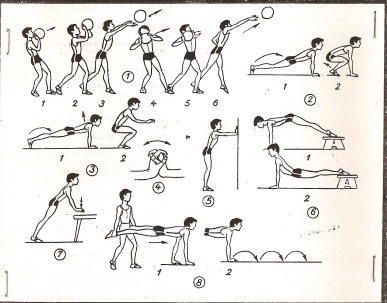 Элемент гимнастики - в вольных упражнениях, концовка - в соскоках со сна­ ряда, заключительная фаза - в опорных прыжках. Как полезное упражнение основной гимнастики, воспитывает культуру движений, развивает прыгучесть, координацию движений, тренирует умение сохранить заданную позу в фазе полета и обеспечить устойчивое приземление. В этой карточке приводятся так же и подготовительные упражнения.Карточка – заданиеПодготовительные и специальные упражнения к толчку руками в опорном прыжке.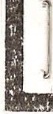 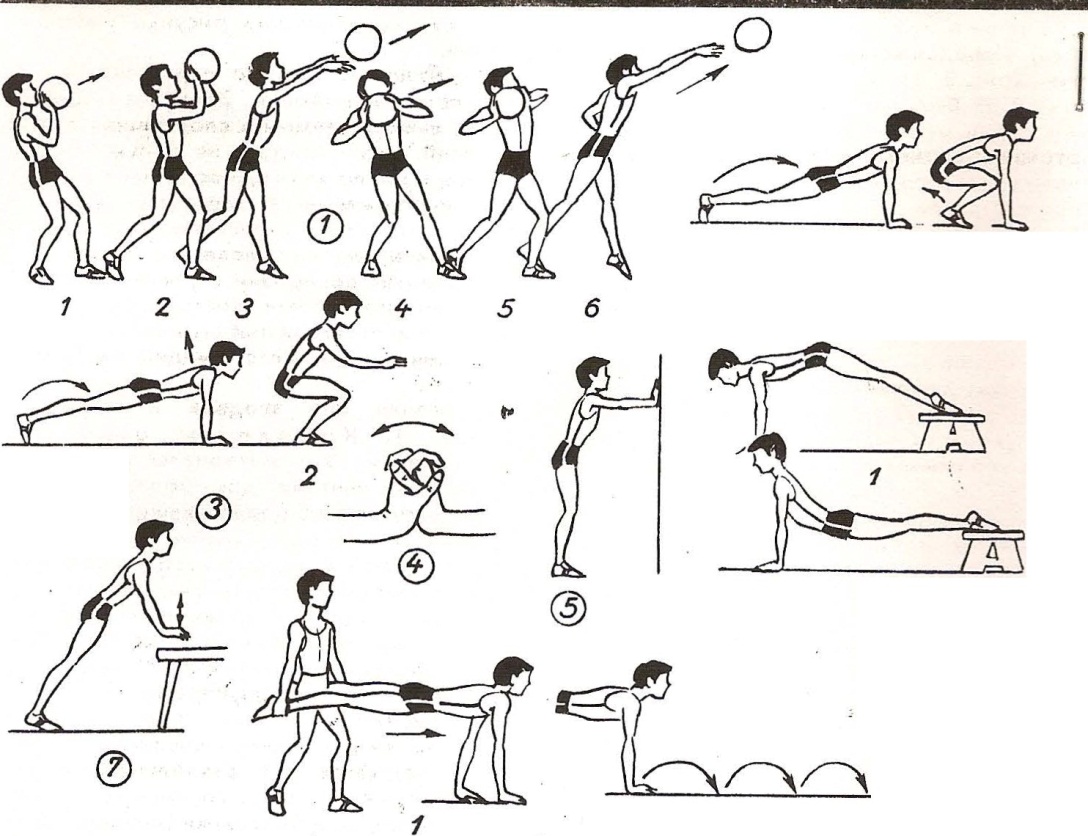 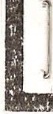 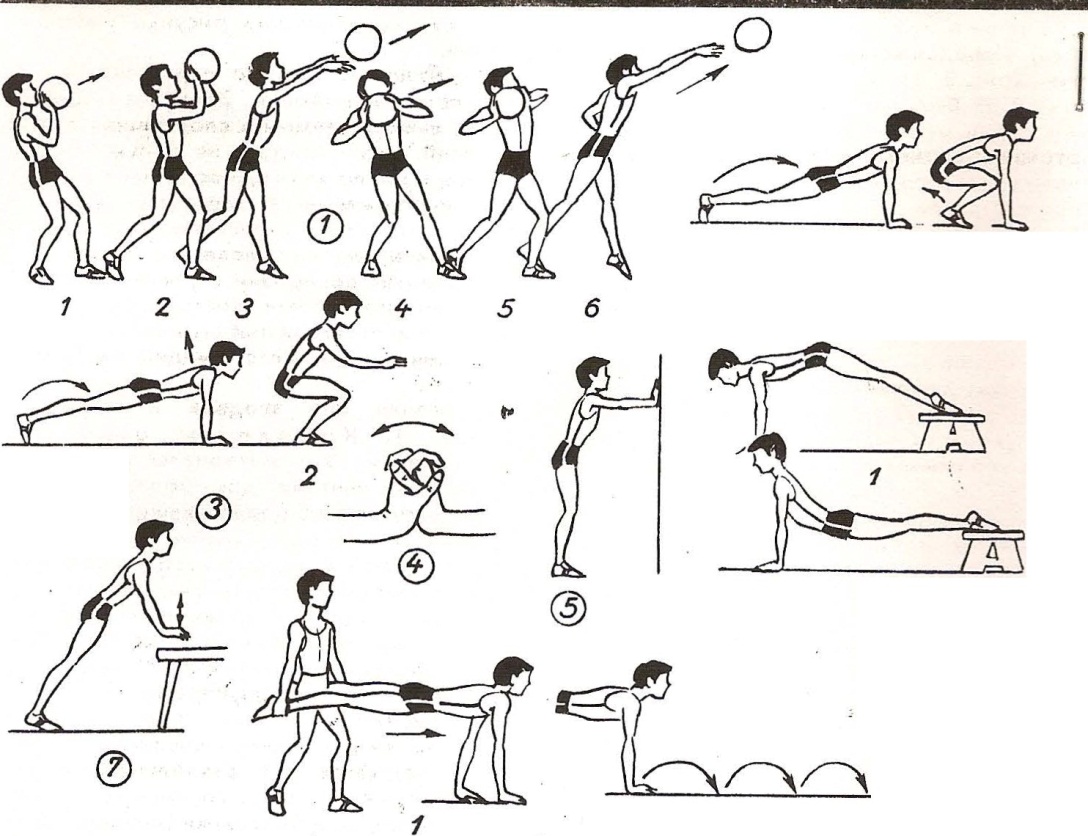 Запомни: надо научиться делать толчок руками очень энергично, за очень короткое время в пределах четверти секунды, буквально «в одно касание» за счет силы кистей. Толчку руками помогает рывковое движение туловища - сгибание в тазобедренных суставах и округление спины. Толчок руками должен быть мощным. Для этого надо иметь сильные мышцы, крепкие суставы рук и плечевого пояса. Обеспечивает их специальную подготовку работа в скоростно-силовом режиме.Карточки с вариантами  эстафет и подвижных игр.На этих карточках дается схема размещения игроков, разметка площадки, иллюстрируются основные упражнения - задания. К рисункам дается краткое описание правил игры или условий выполнения заданий, игровых.Карточки задания типа «Попробуй - повтори».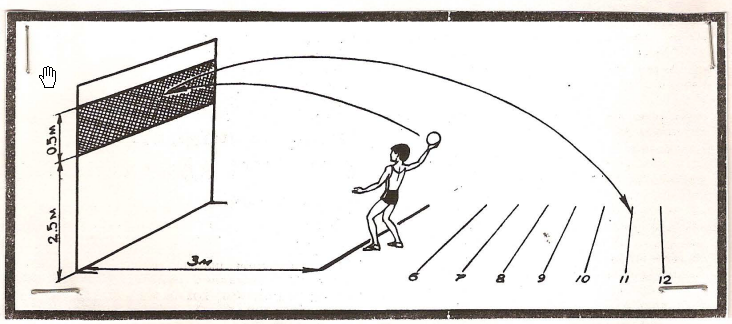 Каждая карточка содержит одно задание, а при необходимости и его варианты. К рисунку дается краткое описание условий выполнения задания. Упражнения могут выполняться индивидуально или в группах до 15 - 20 человек в форме мини-соревнования. На карточке приведенной выше «Кто дальше?», мини - соревнования. Бросок мяча в стену на дальность отскока. В игре участвуют 5- 7 учащихся. Места определяются по сумме результатов участников каждой команды.Карточки с сериями упражнений на формирование правильной осанки.Эта задача красной нитью проходит через все классы, поэтому целесообразно систематизировать типичные упражнения на воспитание и формирование правильной осанки по возрастным группам. Решению этой задачи помогают кар­ точки с комплексами корригирующей гимнастики. Они слагаются из упражнений направленных на исправление нарушений осанки, а также помогающих избавлению от врожденных и приобретенных деформаций опорно-двигательного аппарата без нарушений двигательной функции. В карточках также должны быть проиллюстрированы те вредные привычки, от которых детям следует избавиться: неряшливые позы, неправильная посадка при письме или чтении, ношение тяжелой сумки в одной руке, употребление стоптанной, без каблуков обуви.Контрольные  карточки.В них представлены иллюстрации отдельных упражнений из разных разделов учебного материала школьной программы, для текущей и итоговой проверки успеваемости учащихся.Карточки должны быть «немые» т.е. без названия и сопроводительного тек­ ста, чтобы ученики могли сами назвать упражнение, дать ответы по технике выполнения, возможным типичным ошибкам.Карточка «Ваше домашнее задание»Так называется карточка, которая выдается ученику в качестве задания на дом. В системе домашних заданий карточки подбираются с учетом физической подготовки учащихся по разделам программы и видам упражнений на развитие двигательных качеств, которые выполняются самостоятельно в домашних условиях. В них наряду с методическими рекомендациями по режиму и дозировке можно указать как облегченные, так и усложненные варианты домашнего задания. Такой широкий диапазон нагрузок обеспечивает должную дифференциацию с учетом физической подготовленности учащихся.Так же используются карточки с комплексами утренней гимнастики для заданий на дом. Эти комплексы разучиваются на уроках, а затем рекомендуются для самостоятельных занятий в определенный период.Карточки для вводной и основной части урока.Целесообразно иметь варианты комплексов по всем видам обще развивающих упражнений с учетом темы и задач урока: без предметов для раздельного и лоточного выполнения (в парах, групповые); с предметами - малыми и большими (набивными) мячами, обручами и скакалками, гантелями, гимнастической палкой, на гимнастической скамейке, на гимнастической стенке; имитационные упражнения; упражнения в движении и др. (пример данных карточек в картотеке, приложенной к реферату).Различные варианты карточек - важное вспомогательное средство к доступному яркому и образному слову учителя, непосредственному мастерскому показу  упражнений и использованию других  средств наглядности. Карточки позволяют концентрировать внимание учащихся на таких деталях движений, которые порой ускользают от глаза. При использовании учебных карточек нужно сообщать ученикам, с какой целью они применяются. Следует учить учеников анализировать и сравнивать, наблюдать и усваивать главное.